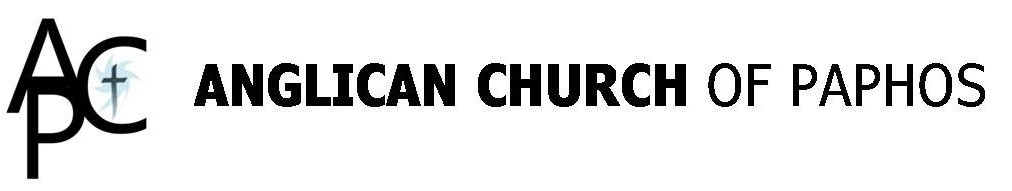 GRAND AUTUMN WALK – SATURDAY 23 OCTOBER 2021Name: _______________________________________Tel/Mobile No: ________________________ Email: ____________________________________(Tick walk to be undertaken)___ Coast to Coast (Ttakas Bay to Sea Caves via the Adonis Trail and Akamas) Distance approx. 32 Kms.___ Sea Caves to Ayios Georgios/Cap St George and back.  Coastal path.  Distance approx. 12 Kms.___ Sea Caves to Corallia Bay and back.  Coastal path via shipwreck.  Distance approx. 8 Kms.PLEASE REGISTER WITH churchsecretary04@gmail.com PRIOR TO THE DAY(ALL WALKS UNDERTAKEN AT OWN RISK WITH NO LIABILITY TO THE ORGANISERS)					Total Money Raised: _______________________							Signed: ________________________					Total Money Raised: _______________________							Signed: ________________________Name of SponsorContact Telephone NoAmount Sponsored in totalDate PaidName of SponsorContact Telephone NoAmount Sponsored in totalDate Paid